  https://sp48gdansk.edupage.org  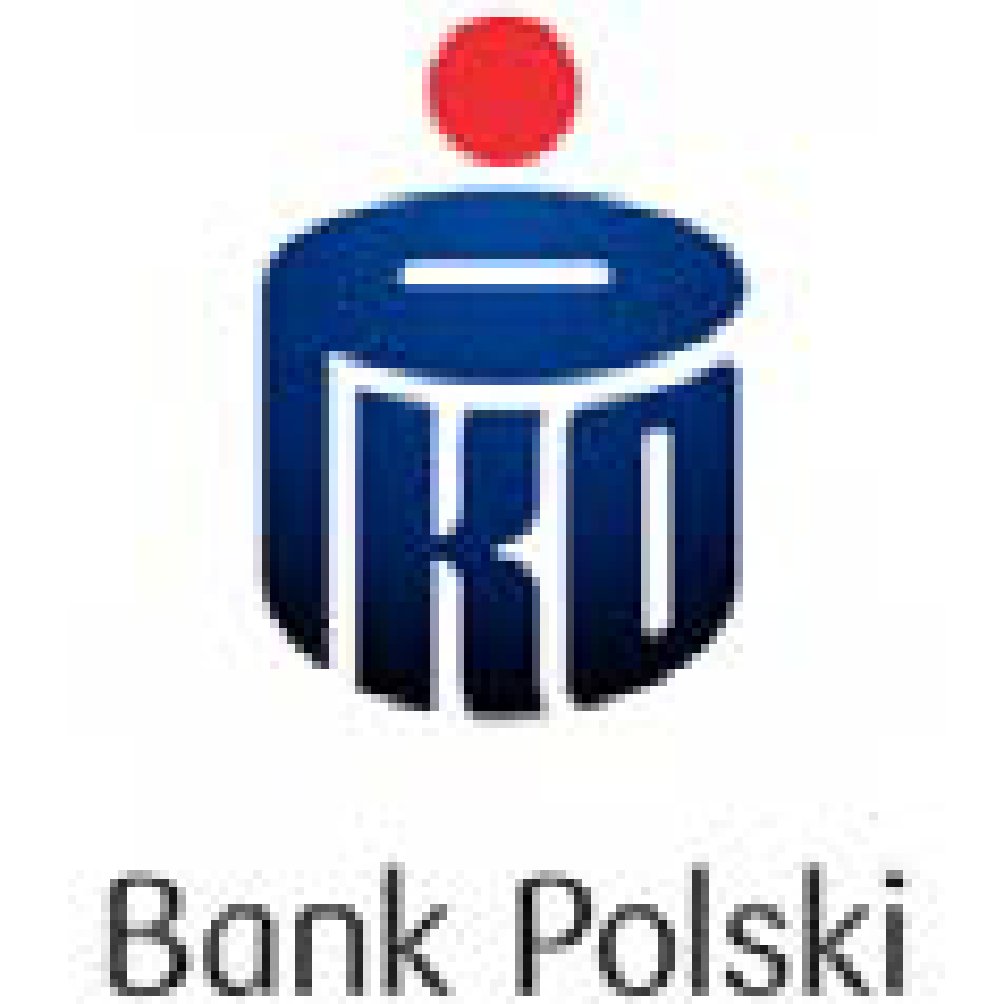 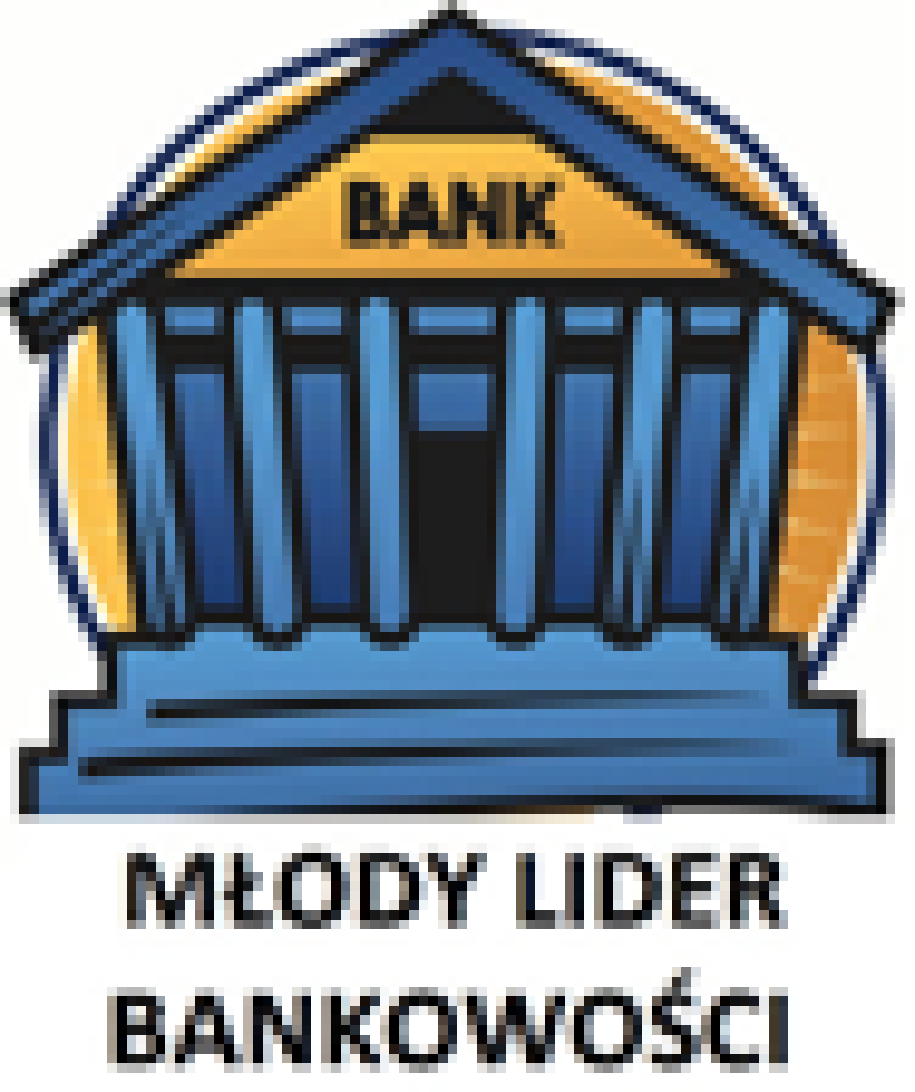 REGULAMIN KONKURSU EKONOMICZNO – BANKOWEGOdla klas VI szkół podstawowychKONKURS POD PATRONATEM PREZYDENTA MIASTA GDAŃSKAi POMORSKIEGO KURATORA OŚWIATY1. Organizator: Szkoła Podstawowa Nr 48 w Gdańskuul. Burzyńskiego 102. Cele konkursu: Edukacyjny – bankowy:zainteresowanie podstawami wiedzy o bankowości i rachunkowości, zapoznanie uczniów z podstawowymi pojęciami bankowo-ekonomicznymi z wykorzystaniem materiałów Szkolnych Kas Oszczędności (SKO),budowanie świadomości ekonomicznej,przygotowanie młodzieży do zarządzania finansami w dorosłym życiu.Edukacyjny – matematyczny:kształtowanie podstawowych umiejętności matematycznych przydatnych w sferze bankowo-ekonomicznej,pobudzenie do twórczego myślenia,wykorzystywanie wiedzy matematycznej do rozwiązywania problemów, stworzenie uczniom możliwości sprawdzenia posiadanej wiedzy i umiejętności matematycznych i rachunkowych przy rozwiązywaniu zadań problemowych powiązanych tematycznie z bankowością.Wychowawczy:kształtowanie umiejętności pracy w grupie,wzmocnienie wiary we własne siły oraz uzyskanie motywacji do dalszej pracy, dostrzeganie korzyści związanych z posiadaną wiedzą o bankowości,kształcenie umiejętności dokonywania właściwego wyboru podczas wyszukiwania informacji w różnych źródłach.3. Konkurs jest adresowany do uczniów klas VI szkół podstawowych .  4. Konkurs jest dobrowolny i bezpłatny.5. Konkurs jest jednoetapowy. Ogłoszenie wyników i uroczyste zakończenie konkursu odbywa się tego samego dnia.6. W konkursie bierze udział jeden trzyosobowy zespół z każdej zgłoszonej szkoły ( sposób na wyłonienie reprezentacji szkoły jest dobrowolny).7. Uczestnicy pracują w grupach, rozwiązują krzyżówki bankowo-ekonomiczne, zadania matematyczne, wykonują prace plastyczne. Wszystkie konkurencje mają określony limit punktowy i czasowy.8. W przypadku jednakowej liczby punktów odbędzie się dogrywka.9. Konkurs obejmuje treści podstawy nauczania matematyki w klasach IV – VI szkoły podstawowej oraz treści wykraczające poza tę podstawę wymienione w załączniku 1.10. Nauczyciele, którzy chcą zgłosić swoich uczniów do Konkursu, powinni przesłać e- mailem „Formularz zgłoszenia” (załącznik 2) pod adres e-mail:  ciesielska.joanna92@gmail.com​​ do ​3 lutego 2020 roku.11. W dniu konkursu należy przynieść podpisane zgody rodziców (załącznik 3) oraz jeden plakat formatu A1 dotyczący tematu „Karta bankomatowa z wizerunkiem słynnego matematyka”.12. Konkurs odbędzie się 11 maja 2020 o godzinie 9.30 w Szkole Podstawowej Nr 48 w Gdańsku, ul. Burzyńskiego 10. Prosimy o przybycie 15 minut wcześniej.13. Podczas konkursu nie można korzystać z kalkulatorów.14. W przypadku wątpliwości czy ewentualnych pytań, prosimy kontaktować się z p. Joanna Ciesielską ​ciesielska.joanna92@gmail.com15. Na stronie szkoły http://sp48gdansk.edupage.org/text/?text=subjects/-15 w zakładce Młody Lider Bankowości znajdują się informacje konkursowe.